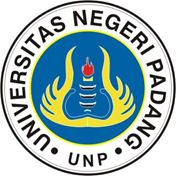 UNIVERSITAS NEGERI PADANGFACULTY OF ENGINEERINGELECTRONIC DEPARTMENTINFORMATIC EDUCATION STUDY PROGRAMUNIVERSITAS NEGERI PADANGFACULTY OF ENGINEERINGELECTRONIC DEPARTMENTINFORMATIC EDUCATION STUDY PROGRAMUNIVERSITAS NEGERI PADANGFACULTY OF ENGINEERINGELECTRONIC DEPARTMENTINFORMATIC EDUCATION STUDY PROGRAMUNIVERSITAS NEGERI PADANGFACULTY OF ENGINEERINGELECTRONIC DEPARTMENTINFORMATIC EDUCATION STUDY PROGRAMUNIVERSITAS NEGERI PADANGFACULTY OF ENGINEERINGELECTRONIC DEPARTMENTINFORMATIC EDUCATION STUDY PROGRAMUNIVERSITAS NEGERI PADANGFACULTY OF ENGINEERINGELECTRONIC DEPARTMENTINFORMATIC EDUCATION STUDY PROGRAMUNIVERSITAS NEGERI PADANGFACULTY OF ENGINEERINGELECTRONIC DEPARTMENTINFORMATIC EDUCATION STUDY PROGRAMUNIVERSITAS NEGERI PADANGFACULTY OF ENGINEERINGELECTRONIC DEPARTMENTINFORMATIC EDUCATION STUDY PROGRAMUNIVERSITAS NEGERI PADANGFACULTY OF ENGINEERINGELECTRONIC DEPARTMENTINFORMATIC EDUCATION STUDY PROGRAMUNIVERSITAS NEGERI PADANGFACULTY OF ENGINEERINGELECTRONIC DEPARTMENTINFORMATIC EDUCATION STUDY PROGRAMUNIVERSITAS NEGERI PADANGFACULTY OF ENGINEERINGELECTRONIC DEPARTMENTINFORMATIC EDUCATION STUDY PROGRAMDocument CodeDocument CodeDocument CodeSEMESTER LEARNING PLAN (SLP)SEMESTER LEARNING PLAN (SLP)SEMESTER LEARNING PLAN (SLP)SEMESTER LEARNING PLAN (SLP)SEMESTER LEARNING PLAN (SLP)SEMESTER LEARNING PLAN (SLP)SEMESTER LEARNING PLAN (SLP)SEMESTER LEARNING PLAN (SLP)SEMESTER LEARNING PLAN (SLP)SEMESTER LEARNING PLAN (SLP)SEMESTER LEARNING PLAN (SLP)SEMESTER LEARNING PLAN (SLP)SEMESTER LEARNING PLAN (SLP)SEMESTER LEARNING PLAN (SLP)SEMESTER LEARNING PLAN (SLP)SEMESTER LEARNING PLAN (SLP)COURSESCOURSESCOURSESCOURSESCOURSESCOURSESCODECODECourse GroupCourse GroupCredit Point(s)Credit Point(s)SEMESTERSEMESTERDate Of CreationDate Of CreationTeknik Komputasi(Computational Engineering)Teknik Komputasi(Computational Engineering)Teknik Komputasi(Computational Engineering)Teknik Komputasi(Computational Engineering)Teknik Komputasi(Computational Engineering)Teknik Komputasi(Computational Engineering)TIK.61.1301TIK.61.1301Compulsory Courses of the Study ProgramCompulsory Courses of the Study Program2 credits (theory)2 credits (theory)33July 2017July 2017AUTHORIZATIONAUTHORIZATIONAUTHORIZATIONAUTHORIZATIONAUTHORIZATIONAUTHORIZATIONLecturerLecturerLecturerLecturerCourse CoordinatorCourse CoordinatorCoordinator of Study ProgramCoordinator of Study ProgramCoordinator of Study ProgramCoordinator of Study ProgramAUTHORIZATIONAUTHORIZATIONAUTHORIZATIONAUTHORIZATIONAUTHORIZATIONAUTHORIZATIONZulwisli, S.Pd., M.Eng.NIP. 19680205 200212 100 1Zulwisli, S.Pd., M.Eng.NIP. 19680205 200212 100 1Zulwisli, S.Pd., M.Eng.NIP. 19680205 200212 100 1Zulwisli, S.Pd., M.Eng.NIP. 19680205 200212 100 1Thamrin, MTNIP. 19770101 200812 100 1Thamrin, MTNIP. 19770101 200812 100 1Ahmaddul Hadi, M.KomNIP. 19761 209 200 501 100 3Ahmaddul Hadi, M.KomNIP. 19761 209 200 501 100 3Ahmaddul Hadi, M.KomNIP. 19761 209 200 501 100 3Ahmaddul Hadi, M.KomNIP. 19761 209 200 501 100 3Learning Outcomes (LO)Learning Outcomes (LO)Learning Outcomes (LO)PLOPLOPLOLearning Outcomes (LO)Learning Outcomes (LO)Learning Outcomes (LO)PLO-S1Have faith in God Almighty and able to show a religious attitude.Have faith in God Almighty and able to show a religious attitude.Have faith in God Almighty and able to show a religious attitude.Have faith in God Almighty and able to show a religious attitude.Have faith in God Almighty and able to show a religious attitude.Have faith in God Almighty and able to show a religious attitude.Have faith in God Almighty and able to show a religious attitude.Have faith in God Almighty and able to show a religious attitude.Have faith in God Almighty and able to show a religious attitude.Have faith in God Almighty and able to show a religious attitude.Have faith in God Almighty and able to show a religious attitude.Have faith in God Almighty and able to show a religious attitude.Learning Outcomes (LO)Learning Outcomes (LO)Learning Outcomes (LO)PLO-S9Demonstrate an attitude of responsibility for work in their field of expertise independentlyDemonstrate an attitude of responsibility for work in their field of expertise independentlyDemonstrate an attitude of responsibility for work in their field of expertise independentlyDemonstrate an attitude of responsibility for work in their field of expertise independentlyDemonstrate an attitude of responsibility for work in their field of expertise independentlyDemonstrate an attitude of responsibility for work in their field of expertise independentlyDemonstrate an attitude of responsibility for work in their field of expertise independentlyDemonstrate an attitude of responsibility for work in their field of expertise independentlyDemonstrate an attitude of responsibility for work in their field of expertise independentlyDemonstrate an attitude of responsibility for work in their field of expertise independentlyDemonstrate an attitude of responsibility for work in their field of expertise independentlyDemonstrate an attitude of responsibility for work in their field of expertise independentlyLearning Outcomes (LO)Learning Outcomes (LO)Learning Outcomes (LO)PLO-P6Understand the basic concepts of mathematics, electrical and electronic science in the field of computersUnderstand the basic concepts of mathematics, electrical and electronic science in the field of computersUnderstand the basic concepts of mathematics, electrical and electronic science in the field of computersUnderstand the basic concepts of mathematics, electrical and electronic science in the field of computersUnderstand the basic concepts of mathematics, electrical and electronic science in the field of computersUnderstand the basic concepts of mathematics, electrical and electronic science in the field of computersUnderstand the basic concepts of mathematics, electrical and electronic science in the field of computersUnderstand the basic concepts of mathematics, electrical and electronic science in the field of computersUnderstand the basic concepts of mathematics, electrical and electronic science in the field of computersUnderstand the basic concepts of mathematics, electrical and electronic science in the field of computersUnderstand the basic concepts of mathematics, electrical and electronic science in the field of computersUnderstand the basic concepts of mathematics, electrical and electronic science in the field of computersLearning Outcomes (LO)Learning Outcomes (LO)Learning Outcomes (LO)PLO-KU5able to make decisions appropriately in the context of problem solving in their area of ​​expertise, based on the results of information and data analysis.able to make decisions appropriately in the context of problem solving in their area of ​​expertise, based on the results of information and data analysis.able to make decisions appropriately in the context of problem solving in their area of ​​expertise, based on the results of information and data analysis.able to make decisions appropriately in the context of problem solving in their area of ​​expertise, based on the results of information and data analysis.able to make decisions appropriately in the context of problem solving in their area of ​​expertise, based on the results of information and data analysis.able to make decisions appropriately in the context of problem solving in their area of ​​expertise, based on the results of information and data analysis.able to make decisions appropriately in the context of problem solving in their area of ​​expertise, based on the results of information and data analysis.able to make decisions appropriately in the context of problem solving in their area of ​​expertise, based on the results of information and data analysis.able to make decisions appropriately in the context of problem solving in their area of ​​expertise, based on the results of information and data analysis.able to make decisions appropriately in the context of problem solving in their area of ​​expertise, based on the results of information and data analysis.able to make decisions appropriately in the context of problem solving in their area of ​​expertise, based on the results of information and data analysis.able to make decisions appropriately in the context of problem solving in their area of ​​expertise, based on the results of information and data analysis.Learning Outcomes (LO)Learning Outcomes (LO)Learning Outcomes (LO)PLO-KK6Ability to master the basic Python programming, Gauss computation method and LU Decomposition method computationAbility to master the basic Python programming, Gauss computation method and LU Decomposition method computationAbility to master the basic Python programming, Gauss computation method and LU Decomposition method computationAbility to master the basic Python programming, Gauss computation method and LU Decomposition method computationAbility to master the basic Python programming, Gauss computation method and LU Decomposition method computationAbility to master the basic Python programming, Gauss computation method and LU Decomposition method computationAbility to master the basic Python programming, Gauss computation method and LU Decomposition method computationAbility to master the basic Python programming, Gauss computation method and LU Decomposition method computationAbility to master the basic Python programming, Gauss computation method and LU Decomposition method computationAbility to master the basic Python programming, Gauss computation method and LU Decomposition method computationAbility to master the basic Python programming, Gauss computation method and LU Decomposition method computationAbility to master the basic Python programming, Gauss computation method and LU Decomposition method computationLearning Outcomes (LO)Learning Outcomes (LO)Learning Outcomes (LO)COCOCOCOLearning Outcomes (LO)Learning Outcomes (LO)Learning Outcomes (LO)CO-1Understand the concept of computational matrix with Python programming languageUnderstand the concept of computational matrix with Python programming languageUnderstand the concept of computational matrix with Python programming languageUnderstand the concept of computational matrix with Python programming languageUnderstand the concept of computational matrix with Python programming languageUnderstand the concept of computational matrix with Python programming languageUnderstand the concept of computational matrix with Python programming languageUnderstand the concept of computational matrix with Python programming languageUnderstand the concept of computational matrix with Python programming languageUnderstand the concept of computational matrix with Python programming languageUnderstand the concept of computational matrix with Python programming languageUnderstand the concept of computational matrix with Python programming languageLearning Outcomes (LO)Learning Outcomes (LO)Learning Outcomes (LO)CO-2Understand the concept of a computational program using the Gauss elimination methodUnderstand the concept of a computational program using the Gauss elimination methodUnderstand the concept of a computational program using the Gauss elimination methodUnderstand the concept of a computational program using the Gauss elimination methodUnderstand the concept of a computational program using the Gauss elimination methodUnderstand the concept of a computational program using the Gauss elimination methodUnderstand the concept of a computational program using the Gauss elimination methodUnderstand the concept of a computational program using the Gauss elimination methodUnderstand the concept of a computational program using the Gauss elimination methodUnderstand the concept of a computational program using the Gauss elimination methodUnderstand the concept of a computational program using the Gauss elimination methodUnderstand the concept of a computational program using the Gauss elimination methodLearning Outcomes (LO)Learning Outcomes (LO)Learning Outcomes (LO)CO-3Understand the concept of a Gauss computation program into inversion problemsUnderstand the concept of a Gauss computation program into inversion problemsUnderstand the concept of a Gauss computation program into inversion problemsUnderstand the concept of a Gauss computation program into inversion problemsUnderstand the concept of a Gauss computation program into inversion problemsUnderstand the concept of a Gauss computation program into inversion problemsUnderstand the concept of a Gauss computation program into inversion problemsUnderstand the concept of a Gauss computation program into inversion problemsUnderstand the concept of a Gauss computation program into inversion problemsUnderstand the concept of a Gauss computation program into inversion problemsUnderstand the concept of a Gauss computation program into inversion problemsUnderstand the concept of a Gauss computation program into inversion problemsLearning Outcomes (LO)Learning Outcomes (LO)Learning Outcomes (LO)CO-4Understand the computational program LU Decomposition MethodUnderstand the computational program LU Decomposition MethodUnderstand the computational program LU Decomposition MethodUnderstand the computational program LU Decomposition MethodUnderstand the computational program LU Decomposition MethodUnderstand the computational program LU Decomposition MethodUnderstand the computational program LU Decomposition MethodUnderstand the computational program LU Decomposition MethodUnderstand the computational program LU Decomposition MethodUnderstand the computational program LU Decomposition MethodUnderstand the computational program LU Decomposition MethodUnderstand the computational program LU Decomposition MethodLearning Outcomes (LO)Learning Outcomes (LO)Learning Outcomes (LO)CO-5Understand the iteration method computation programUnderstand the iteration method computation programUnderstand the iteration method computation programUnderstand the iteration method computation programUnderstand the iteration method computation programUnderstand the iteration method computation programUnderstand the iteration method computation programUnderstand the iteration method computation programUnderstand the iteration method computation programUnderstand the iteration method computation programUnderstand the iteration method computation programUnderstand the iteration method computation programCourses DescriptionCourses DescriptionCourses DescriptionComputational engineering is s a branch of computer science and mathematics that discusses whether and how a problem can be solved in a computational model, using algorithms.Computational engineering is s a branch of computer science and mathematics that discusses whether and how a problem can be solved in a computational model, using algorithms.Computational engineering is s a branch of computer science and mathematics that discusses whether and how a problem can be solved in a computational model, using algorithms.Computational engineering is s a branch of computer science and mathematics that discusses whether and how a problem can be solved in a computational model, using algorithms.Computational engineering is s a branch of computer science and mathematics that discusses whether and how a problem can be solved in a computational model, using algorithms.Computational engineering is s a branch of computer science and mathematics that discusses whether and how a problem can be solved in a computational model, using algorithms.Computational engineering is s a branch of computer science and mathematics that discusses whether and how a problem can be solved in a computational model, using algorithms.Computational engineering is s a branch of computer science and mathematics that discusses whether and how a problem can be solved in a computational model, using algorithms.Computational engineering is s a branch of computer science and mathematics that discusses whether and how a problem can be solved in a computational model, using algorithms.Computational engineering is s a branch of computer science and mathematics that discusses whether and how a problem can be solved in a computational model, using algorithms.Computational engineering is s a branch of computer science and mathematics that discusses whether and how a problem can be solved in a computational model, using algorithms.Computational engineering is s a branch of computer science and mathematics that discusses whether and how a problem can be solved in a computational model, using algorithms.Computational engineering is s a branch of computer science and mathematics that discusses whether and how a problem can be solved in a computational model, using algorithms.Courses MatterCourses MatterCourses MatterPython programming languageGauss elimination computationGauss computation into inversion problemLU DecompositionComputing method iterationPython programming languageGauss elimination computationGauss computation into inversion problemLU DecompositionComputing method iterationPython programming languageGauss elimination computationGauss computation into inversion problemLU DecompositionComputing method iterationPython programming languageGauss elimination computationGauss computation into inversion problemLU DecompositionComputing method iterationPython programming languageGauss elimination computationGauss computation into inversion problemLU DecompositionComputing method iterationPython programming languageGauss elimination computationGauss computation into inversion problemLU DecompositionComputing method iterationPython programming languageGauss elimination computationGauss computation into inversion problemLU DecompositionComputing method iterationPython programming languageGauss elimination computationGauss computation into inversion problemLU DecompositionComputing method iterationPython programming languageGauss elimination computationGauss computation into inversion problemLU DecompositionComputing method iterationPython programming languageGauss elimination computationGauss computation into inversion problemLU DecompositionComputing method iterationPython programming languageGauss elimination computationGauss computation into inversion problemLU DecompositionComputing method iterationPython programming languageGauss elimination computationGauss computation into inversion problemLU DecompositionComputing method iterationPython programming languageGauss elimination computationGauss computation into inversion problemLU DecompositionComputing method iterationReferencesReferencesReferencesMain:Main:Main:ReferencesReferencesReferencesSupriyanto Suparno(2009). Komputasi untuk Sains dan Teknik, Departemen Fisika- FMIPA, Universitas Indonesia. (Ebook)Supriyanto Suparno(2009). Komputasi untuk Sains dan Teknik, Departemen Fisika- FMIPA, Universitas Indonesia. (Ebook)Supriyanto Suparno(2009). Komputasi untuk Sains dan Teknik, Departemen Fisika- FMIPA, Universitas Indonesia. (Ebook)Supriyanto Suparno(2009). Komputasi untuk Sains dan Teknik, Departemen Fisika- FMIPA, Universitas Indonesia. (Ebook)Supriyanto Suparno(2009). Komputasi untuk Sains dan Teknik, Departemen Fisika- FMIPA, Universitas Indonesia. (Ebook)Supriyanto Suparno(2009). Komputasi untuk Sains dan Teknik, Departemen Fisika- FMIPA, Universitas Indonesia. (Ebook)Supriyanto Suparno(2009). Komputasi untuk Sains dan Teknik, Departemen Fisika- FMIPA, Universitas Indonesia. (Ebook)Supriyanto Suparno(2009). Komputasi untuk Sains dan Teknik, Departemen Fisika- FMIPA, Universitas Indonesia. (Ebook)Supriyanto Suparno(2009). Komputasi untuk Sains dan Teknik, Departemen Fisika- FMIPA, Universitas Indonesia. (Ebook)Supriyanto Suparno(2009). Komputasi untuk Sains dan Teknik, Departemen Fisika- FMIPA, Universitas Indonesia. (Ebook)Supriyanto Suparno(2009). Komputasi untuk Sains dan Teknik, Departemen Fisika- FMIPA, Universitas Indonesia. (Ebook)Supriyanto Suparno(2009). Komputasi untuk Sains dan Teknik, Departemen Fisika- FMIPA, Universitas Indonesia. (Ebook)Supriyanto Suparno(2009). Komputasi untuk Sains dan Teknik, Departemen Fisika- FMIPA, Universitas Indonesia. (Ebook)ReferencesReferencesReferencesSupporters:Supporters:Supporters:ReferencesReferencesReferencesDanang Mursita (2010), Aljabar Linear, Rekayasa Sains, BandungMary Attenborough (2003), Mathematics for Electrical Engineering and computingDanang Mursita (2010), Aljabar Linear, Rekayasa Sains, BandungMary Attenborough (2003), Mathematics for Electrical Engineering and computingDanang Mursita (2010), Aljabar Linear, Rekayasa Sains, BandungMary Attenborough (2003), Mathematics for Electrical Engineering and computingDanang Mursita (2010), Aljabar Linear, Rekayasa Sains, BandungMary Attenborough (2003), Mathematics for Electrical Engineering and computingDanang Mursita (2010), Aljabar Linear, Rekayasa Sains, BandungMary Attenborough (2003), Mathematics for Electrical Engineering and computingDanang Mursita (2010), Aljabar Linear, Rekayasa Sains, BandungMary Attenborough (2003), Mathematics for Electrical Engineering and computingDanang Mursita (2010), Aljabar Linear, Rekayasa Sains, BandungMary Attenborough (2003), Mathematics for Electrical Engineering and computingDanang Mursita (2010), Aljabar Linear, Rekayasa Sains, BandungMary Attenborough (2003), Mathematics for Electrical Engineering and computingDanang Mursita (2010), Aljabar Linear, Rekayasa Sains, BandungMary Attenborough (2003), Mathematics for Electrical Engineering and computingDanang Mursita (2010), Aljabar Linear, Rekayasa Sains, BandungMary Attenborough (2003), Mathematics for Electrical Engineering and computingDanang Mursita (2010), Aljabar Linear, Rekayasa Sains, BandungMary Attenborough (2003), Mathematics for Electrical Engineering and computingDanang Mursita (2010), Aljabar Linear, Rekayasa Sains, BandungMary Attenborough (2003), Mathematics for Electrical Engineering and computingDanang Mursita (2010), Aljabar Linear, Rekayasa Sains, BandungMary Attenborough (2003), Mathematics for Electrical Engineering and computingMediaMediaMediaSoftware:Software:Software:Software:Software:Software:Software:Hardware :Hardware :Hardware :Hardware :Hardware :Hardware :MediaMediaMediaMS Office 2019MS Office 2019MS Office 2019MS Office 2019MS Office 2019MS Office 2019MS Office 2019LCD & ProjectorLCD & ProjectorLCD & ProjectorLCD & ProjectorLCD & ProjectorLCD & ProjectorLecturerLecturerLecturerZulwisli, S.Pd., M.Eng.Zulwisli, S.Pd., M.Eng.Zulwisli, S.Pd., M.Eng.Zulwisli, S.Pd., M.Eng.Zulwisli, S.Pd., M.Eng.Zulwisli, S.Pd., M.Eng.Zulwisli, S.Pd., M.Eng.Zulwisli, S.Pd., M.Eng.Zulwisli, S.Pd., M.Eng.Zulwisli, S.Pd., M.Eng.Zulwisli, S.Pd., M.Eng.Zulwisli, S.Pd., M.Eng.Zulwisli, S.Pd., M.Eng.PrerequisitesPrerequisitesPrerequisites-------------Weeks- Sub-CO(Expected Final Ability in each learning stage) Sub-CO(Expected Final Ability in each learning stage) Sub-CO(Expected Final Ability in each learning stage) Sub-CO(Expected Final Ability in each learning stage)Assessment Indicator Assessment Indicator Assessment Indicator Assessment CriteriaLearning Method, Students’ Learning Experience[Time Allocation]Learning Method, Students’ Learning Experience[Time Allocation]Learning Material[Topic from Reference]Learning Material[Topic from Reference]Learning Material[Topic from Reference]Learning Material[Topic from Reference]Rating Weight (%)(1)(2)(2)(2)(2)(3)(3)(3)(4)(5)(5)(6)(6)(6)(6)(7)1-4Able to create, demonstrate and communicate matrix computation program with Python programming languageAble to create, demonstrate and communicate matrix computation program with Python programming languageAble to create, demonstrate and communicate matrix computation program with Python programming languageAble to create, demonstrate and communicate matrix computation program with Python programming languageThe accuracy of explaining the definition of the matrixThe accuracy of explaining and describing the matrix declarationThe accuracy of explaining and describing the MatrixThe accuracy of explaining and describing the transpose matrixThe accuracy of describing and describing the square matrixThe accuracy of explaining and describing the symmetric matrixThe accuracy of describing and describing the diagonal matrixThe accuracy of explaining and describing the identity matrixAccuracy in explaining and describing the upper triangular matrixThe accuracy of explaining and describing lower triangular matrixThe accuracy of explaining and describing the tri diagonal matrixThe accuracy of explaining the definition of the matrixThe accuracy of explaining and describing the matrix declarationThe accuracy of explaining and describing the MatrixThe accuracy of explaining and describing the transpose matrixThe accuracy of describing and describing the square matrixThe accuracy of explaining and describing the symmetric matrixThe accuracy of describing and describing the diagonal matrixThe accuracy of explaining and describing the identity matrixAccuracy in explaining and describing the upper triangular matrixThe accuracy of explaining and describing lower triangular matrixThe accuracy of explaining and describing the tri diagonal matrixThe accuracy of explaining the definition of the matrixThe accuracy of explaining and describing the matrix declarationThe accuracy of explaining and describing the MatrixThe accuracy of explaining and describing the transpose matrixThe accuracy of describing and describing the square matrixThe accuracy of explaining and describing the symmetric matrixThe accuracy of describing and describing the diagonal matrixThe accuracy of explaining and describing the identity matrixAccuracy in explaining and describing the upper triangular matrixThe accuracy of explaining and describing lower triangular matrixThe accuracy of explaining and describing the tri diagonal matrixCriteria:Assessment quizPresentationAssessment assignmentsLectures:  Presentation [TM: 2x (2x50 ")]Task-1: Solve a problem about the Python matrix computation program[BT + BM: (2 + 2) x (2x60 ”)]Lectures:  Presentation [TM: 2x (2x50 ")]Task-1: Solve a problem about the Python matrix computation program[BT + BM: (2 + 2) x (2x60 ”)]Introduction to matrices Matrix declaration in Python Types of matricesTranspose matrixLongitude matrix of the kar Symmetrical matrix Diagonal matrix Identity matrixUpper-tri angular matrixLower-tri angular matrixTri diagonal matrix Dominant diagonal element Positive matrix - de ﬁ nite Vector-row and vector-column Mate matika operationSwitch positions Addition matrixMatrix sum computationMultiplication matrix Multiplication matrix computing Multiplication of matrices and vector-columns Computation of multiplication matrices and vector columns  [1] p .: 123-132]Introduction to matrices Matrix declaration in Python Types of matricesTranspose matrixLongitude matrix of the kar Symmetrical matrix Diagonal matrix Identity matrixUpper-tri angular matrixLower-tri angular matrixTri diagonal matrix Dominant diagonal element Positive matrix - de ﬁ nite Vector-row and vector-column Mate matika operationSwitch positions Addition matrixMatrix sum computationMultiplication matrix Multiplication matrix computing Multiplication of matrices and vector-columns Computation of multiplication matrices and vector columns  [1] p .: 123-132]Introduction to matrices Matrix declaration in Python Types of matricesTranspose matrixLongitude matrix of the kar Symmetrical matrix Diagonal matrix Identity matrixUpper-tri angular matrixLower-tri angular matrixTri diagonal matrix Dominant diagonal element Positive matrix - de ﬁ nite Vector-row and vector-column Mate matika operationSwitch positions Addition matrixMatrix sum computationMultiplication matrix Multiplication matrix computing Multiplication of matrices and vector-columns Computation of multiplication matrices and vector columns  [1] p .: 123-132]Introduction to matrices Matrix declaration in Python Types of matricesTranspose matrixLongitude matrix of the kar Symmetrical matrix Diagonal matrix Identity matrixUpper-tri angular matrixLower-tri angular matrixTri diagonal matrix Dominant diagonal element Positive matrix - de ﬁ nite Vector-row and vector-column Mate matika operationSwitch positions Addition matrixMatrix sum computationMultiplication matrix Multiplication matrix computing Multiplication of matrices and vector-columns Computation of multiplication matrices and vector columns  [1] p .: 123-132]20%5Able to create, demonstrate and communicate the elimination method computation program GaussAble to create, demonstrate and communicate the elimination method computation program GaussAble to create, demonstrate and communicate the elimination method computation program GaussAble to create, demonstrate and communicate the elimination method computation program GaussAccuracy in explaining the Gauss Elimination Method Accuracy describes systems of linear equations Accuracy describes the simplification technique Accuracy in explaining triangularization and backward substitutionAccuracy in explaining Gauss Matrix and Elimination in Python Accuracy in explaining the Gauss Elimination Method Accuracy describes systems of linear equations Accuracy describes the simplification technique Accuracy in explaining triangularization and backward substitutionAccuracy in explaining Gauss Matrix and Elimination in Python Accuracy in explaining the Gauss Elimination Method Accuracy describes systems of linear equations Accuracy describes the simplification technique Accuracy in explaining triangularization and backward substitutionAccuracy in explaining Gauss Matrix and Elimination in Python Criteria:Assessment quizAssessment assignmentsLectures: Presentation[TM: 1x (2x50 ")]Task-2: Solving the Gauss Elimination problem[BT + BM: (1 + 1) x (2x60 ”)]Task-3: Computing problem solving BT + BM: (1 + 1) x (2x60 ”)Lectures: Presentation[TM: 1x (2x50 ")]Task-2: Solving the Gauss Elimination problem[BT + BM: (1 + 1) x (2x60 ”)]Task-3: Computing problem solving BT + BM: (1 + 1) x (2x60 ”)Gauss Elimination MethodLinear system of equationsSimplification techniqueTriangularization and backward substitutionGauss Matrix and Elimination in Python[1] p. : 495 - 524]Gauss Elimination MethodLinear system of equationsSimplification techniqueTriangularization and backward substitutionGauss Matrix and Elimination in Python[1] p. : 495 - 524]Gauss Elimination MethodLinear system of equationsSimplification techniqueTriangularization and backward substitutionGauss Matrix and Elimination in Python[1] p. : 495 - 524]Gauss Elimination MethodLinear system of equationsSimplification techniqueTriangularization and backward substitutionGauss Matrix and Elimination in Python[1] p. : 495 - 524]10%6Able to create, demonstrate and communicate the elimination method computation programGauss for inversion problemsAble to create, demonstrate and communicate the elimination method computation programGauss for inversion problemsAble to create, demonstrate and communicate the elimination method computation programGauss for inversion problemsAble to create, demonstrate and communicate the elimination method computation programGauss for inversion problemsThe Appropriateness of Gauss Elimination Application to Inversion ProblemsAccuracy explains Line Model Inversion Accuracy explains Parabolic Model Inversion Accuracy explains Field Model InversionThe Appropriateness of Gauss Elimination Application to Inversion ProblemsAccuracy explains Line Model Inversion Accuracy explains Parabolic Model Inversion Accuracy explains Field Model InversionThe Appropriateness of Gauss Elimination Application to Inversion ProblemsAccuracy explains Line Model Inversion Accuracy explains Parabolic Model Inversion Accuracy explains Field Model InversionCriteria:Assessment quizAssessment assignmentsLectures: Presentation[TM: 1x (2x50 ")]Task-2: Inversion problem solving[BT + BM: (1 + 1) x (2x60 ”)]Lectures: Presentation[TM: 1x (2x50 ")]Task-2: Inversion problem solving[BT + BM: (1 + 1) x (2x60 ”)]Gauss Elimination Application to Inversion Problems Line Model Inversion Parabolic Inversion Field Model InversionGauss Elimination Application to Inversion Problems Line Model Inversion Parabolic Inversion Field Model InversionGauss Elimination Application to Inversion Problems Line Model Inversion Parabolic Inversion Field Model InversionGauss Elimination Application to Inversion Problems Line Model Inversion Parabolic Inversion Field Model Inversion10%7Able to create, demonstrate and communicate the computational program LU Decomposition Method Able to create, demonstrate and communicate the computational program LU Decomposition Method Able to create, demonstrate and communicate the computational program LU Decomposition Method Able to create, demonstrate and communicate the computational program LU Decomposition Method Accuracy describes matrix factorization The accuracy of describing the change in vector materialAccuracy describes matrix factorization The accuracy of describing the change in vector materialAccuracy describes matrix factorization The accuracy of describing the change in vector materialCriteria:Assessment quizAssessment assignmentsLectures: Presentation[TM: 1x (2x50 ")]Task-2: Solving the computational problem of the LU decomposition method[BT + BM: (1 + 1) x (2x60 ”)]Lectures: Presentation[TM: 1x (2x50 ")]Task-2: Solving the computational problem of the LU decomposition method[BT + BM: (1 + 1) x (2x60 ”)]Matrix factorization Peru vector materialMatrix factorization Peru vector materialMatrix factorization Peru vector materialMatrix factorization Peru vector material10%8Mid-Term Mid-Term Exam: Formative evaluation that is intended to improve the learning process based on the assessment that has been carried outMid-Term Mid-Term Exam: Formative evaluation that is intended to improve the learning process based on the assessment that has been carried outMid-Term Mid-Term Exam: Formative evaluation that is intended to improve the learning process based on the assessment that has been carried outMid-Term Mid-Term Exam: Formative evaluation that is intended to improve the learning process based on the assessment that has been carried outMid-Term Mid-Term Exam: Formative evaluation that is intended to improve the learning process based on the assessment that has been carried outMid-Term Mid-Term Exam: Formative evaluation that is intended to improve the learning process based on the assessment that has been carried outMid-Term Mid-Term Exam: Formative evaluation that is intended to improve the learning process based on the assessment that has been carried outMid-Term Mid-Term Exam: Formative evaluation that is intended to improve the learning process based on the assessment that has been carried outMid-Term Mid-Term Exam: Formative evaluation that is intended to improve the learning process based on the assessment that has been carried outMid-Term Mid-Term Exam: Formative evaluation that is intended to improve the learning process based on the assessment that has been carried outMid-Term Mid-Term Exam: Formative evaluation that is intended to improve the learning process based on the assessment that has been carried outMid-Term Mid-Term Exam: Formative evaluation that is intended to improve the learning process based on the assessment that has been carried outMid-Term Mid-Term Exam: Formative evaluation that is intended to improve the learning process based on the assessment that has been carried outMid-Term Mid-Term Exam: Formative evaluation that is intended to improve the learning process based on the assessment that has been carried out9-10Able to create, demonstrate and communicate the advantages of Jacobi vectors, norms, iterationsAble to create, demonstrate and communicate the advantages of Jacobi vectors, norms, iterationsAble to create, demonstrate and communicate the advantages of Jacobi vectors, norms, iterationsAble to create, demonstrate and communicate the advantages of Jacobi vectors, norms, iterationsAccuracy explained Vector-column excess Accuracy explained Understanding NormAccuracy explained Calculation of the norm-difference Accuracy explained Jacobi iterationAccuracy explained Gauss – Seidel iteration Accuracy explained Iteration with Relak SasiAccuracy explained Relation Relation Iteration AlgorithmAccuracy explained Vector-column excess Accuracy explained Understanding NormAccuracy explained Calculation of the norm-difference Accuracy explained Jacobi iterationAccuracy explained Gauss – Seidel iteration Accuracy explained Iteration with Relak SasiAccuracy explained Relation Relation Iteration AlgorithmAccuracy explained Vector-column excess Accuracy explained Understanding NormAccuracy explained Calculation of the norm-difference Accuracy explained Jacobi iterationAccuracy explained Gauss – Seidel iteration Accuracy explained Iteration with Relak SasiAccuracy explained Relation Relation Iteration AlgorithmCriteria:Assessment quizAssessment assignmentsLectures:Presentation [TM: 2x (2x50 ")] Task-6: Operations and complex number forms  [BT + BM: (2 + 2) x (2x60 ”)]Lectures:Presentation [TM: 2x (2x50 ")] Task-6: Operations and complex number forms  [BT + BM: (2 + 2) x (2x60 ”)]Vector-column excess Understanding NormCalculation of the norm-difference Jacobi iterationGauss – Seidel iteration Iteration with Relak SasiRelation Relation Iteration Algorithm [1] p. 245 - 322Vector-column excess Understanding NormCalculation of the norm-difference Jacobi iterationGauss – Seidel iteration Iteration with Relak SasiRelation Relation Iteration Algorithm [1] p. 245 - 322Vector-column excess Understanding NormCalculation of the norm-difference Jacobi iterationGauss – Seidel iteration Iteration with Relak SasiRelation Relation Iteration Algorithm [1] p. 245 - 322Vector-column excess Understanding NormCalculation of the norm-difference Jacobi iterationGauss – Seidel iteration Iteration with Relak SasiRelation Relation Iteration Algorithm [1] p. 245 - 32215%11Able to create, demonstrate and communicate interpolation computation programsAble to create, demonstrate and communicate interpolation computation programsAble to create, demonstrate and communicate interpolation computation programsAble to create, demonstrate and communicate interpolation computation programsAccuracy explained Lagrange InterpolationAccuracy explained Cubic Spline Interpolation Accuracy explained Lagrange InterpolationAccuracy explained Cubic Spline Interpolation Accuracy explained Lagrange InterpolationAccuracy explained Cubic Spline Interpolation Criteria:Assessment quizAssessment assignmentsLectures:Presentation [TM: 2x (2x50 ")]Task-6: Solve problems about derivatives BT + BM (2 + 2) x (2x60 ”)]Lectures:Presentation [TM: 2x (2x50 ")]Task-6: Solve problems about derivatives BT + BM (2 + 2) x (2x60 ”)]Lagrange InterpolationCubic Spline Interpolation Lagrange InterpolationCubic Spline Interpolation Lagrange InterpolationCubic Spline Interpolation Lagrange InterpolationCubic Spline Interpolation 15%12-14Able to create, demonstrate and communicate computational programs in numerical ferrentialsAble to create, demonstrate and communicate computational programs in numerical ferrentialsAble to create, demonstrate and communicate computational programs in numerical ferrentialsAble to create, demonstrate and communicate computational programs in numerical ferrentialsAccuracy explained Euler's method. Accuracy explained The Runge Ku tta methodAccuracy explained Application: Charging the capacitorAccuracy explained Finite Difference MethodAccuracy explained Partial Differential EquationsAccuracy explained Elliptic PDP Accuracy explained PDP parabolic Accuracy explained Forward-difference method. MethodAccuracy explained Backward-differenceAccuracy explained Cr ank-Ni colson method Accuracy explained Hyperbolic PDPAccuracy explained Euler's method. Accuracy explained The Runge Ku tta methodAccuracy explained Application: Charging the capacitorAccuracy explained Finite Difference MethodAccuracy explained Partial Differential EquationsAccuracy explained Elliptic PDP Accuracy explained PDP parabolic Accuracy explained Forward-difference method. MethodAccuracy explained Backward-differenceAccuracy explained Cr ank-Ni colson method Accuracy explained Hyperbolic PDPAccuracy explained Euler's method. Accuracy explained The Runge Ku tta methodAccuracy explained Application: Charging the capacitorAccuracy explained Finite Difference MethodAccuracy explained Partial Differential EquationsAccuracy explained Elliptic PDP Accuracy explained PDP parabolic Accuracy explained Forward-difference method. MethodAccuracy explained Backward-differenceAccuracy explained Cr ank-Ni colson method Accuracy explained Hyperbolic PDPCriteria:Assessment quizAssessment assignmentsLecture  [TM: 3x (2x50 ")]Duty-7: Problem solving about trees [BT + BM: (3 + 3) x (2x60 ”)]Lecture  [TM: 3x (2x50 ")]Duty-7: Problem solving about trees [BT + BM: (3 + 3) x (2x60 ”)]Euler's method. The Runge Ku tta methodApplication: Charging the capacitorFinite Difference MethodPartial Differential EquationsElliptic PDP PDP parabolic Forward-difference method. MethodBackward-differenceCr ank-Ni colson method Hyperbolic PDPEuler's method. The Runge Ku tta methodApplication: Charging the capacitorFinite Difference MethodPartial Differential EquationsElliptic PDP PDP parabolic Forward-difference method. MethodBackward-differenceCr ank-Ni colson method Hyperbolic PDPEuler's method. The Runge Ku tta methodApplication: Charging the capacitorFinite Difference MethodPartial Differential EquationsElliptic PDP PDP parabolic Forward-difference method. MethodBackward-differenceCr ank-Ni colson method Hyperbolic PDPEuler's method. The Runge Ku tta methodApplication: Charging the capacitorFinite Difference MethodPartial Differential EquationsElliptic PDP PDP parabolic Forward-difference method. MethodBackward-differenceCr ank-Ni colson method Hyperbolic PDP20%15Able to make, trapezioda, simson and composite methodsAble to make, trapezioda, simson and composite methodsAble to make, trapezioda, simson and composite methodsAble to make, trapezioda, simson and composite methodsAccuracy explained Trapezoide Method The accuracy of explaining the Simpson Method Accuracy of explaining the Composite-Simpson Method Accuracy describes Adaptive Quardrature Accuracy explained Gaussian QuadratureAccuracy explained Trapezoide Method The accuracy of explaining the Simpson Method Accuracy of explaining the Composite-Simpson Method Accuracy describes Adaptive Quardrature Accuracy explained Gaussian QuadratureAccuracy explained Trapezoide Method The accuracy of explaining the Simpson Method Accuracy of explaining the Composite-Simpson Method Accuracy describes Adaptive Quardrature Accuracy explained Gaussian QuadratureLectures:  Presentation [TM: 1x (2x50 ")]Task-1: Solve numerical differential computing problems[BT + BM: (1 + 1) x (1x60 ”)]Lectures:  Presentation [TM: 1x (2x50 ")]Task-1: Solve numerical differential computing problems[BT + BM: (1 + 1) x (1x60 ”)]1. Trapezoide Method 2. The Simpson method 3. Composite-Simpson method 4. Adaptive Quardrature 5. Gaussian Quadrature1. Trapezoide Method 2. The Simpson method 3. Composite-Simpson method 4. Adaptive Quardrature 5. Gaussian Quadrature1. Trapezoide Method 2. The Simpson method 3. Composite-Simpson method 4. Adaptive Quardrature 5. Gaussian Quadrature1. Trapezoide Method 2. The Simpson method 3. Composite-Simpson method 4. Adaptive Quardrature 5. Gaussian Quadrature10%16UAS / Semester Final Examination: Evaluation which is intended to determine the final achievement of student learning outcomesUAS / Semester Final Examination: Evaluation which is intended to determine the final achievement of student learning outcomesUAS / Semester Final Examination: Evaluation which is intended to determine the final achievement of student learning outcomesUAS / Semester Final Examination: Evaluation which is intended to determine the final achievement of student learning outcomesUAS / Semester Final Examination: Evaluation which is intended to determine the final achievement of student learning outcomesUAS / Semester Final Examination: Evaluation which is intended to determine the final achievement of student learning outcomesUAS / Semester Final Examination: Evaluation which is intended to determine the final achievement of student learning outcomesUAS / Semester Final Examination: Evaluation which is intended to determine the final achievement of student learning outcomesUAS / Semester Final Examination: Evaluation which is intended to determine the final achievement of student learning outcomesUAS / Semester Final Examination: Evaluation which is intended to determine the final achievement of student learning outcomesUAS / Semester Final Examination: Evaluation which is intended to determine the final achievement of student learning outcomesUAS / Semester Final Examination: Evaluation which is intended to determine the final achievement of student learning outcomesUAS / Semester Final Examination: Evaluation which is intended to determine the final achievement of student learning outcomesUAS / Semester Final Examination: Evaluation which is intended to determine the final achievement of student learning outcomes